441/2 HOMESCIENCE (PRACTICAL)(Clothing and Construction)PAPER 2DECEMBER   2021TIME 2 ½ HRSBUNAFAM CLUSTER EXAMINATION 2021441/2HOMESCIENCEPAPER 2(PRACTICAL)DECEMBER  –2021TIME 2 ½ HRSInstruction to Candidates  This paper consist of 3 printed pagesCandidates should check the question paper to ascertain that all the pages are printed as indicated and that no questions are missing.Candidates MUST use machine stitches appropriately in the construction of the garment. Hand worked stitches used INSTEAD of machine stitches will not be marked. Hand worked stitches will ONLY be allowed for Hemming stitches at Nos. 6 Tacking stitches at Nos. 7Hemming stitches at Nos. 8Button holes stitches at Nos. 9This paper consists of 4 printed pagesA pattern of a child’s dress is provided. You are advised to study the sketches, the question paper and the layout before the test.1. MATERIALS PROVIDEDPattern piecesFront bodiceBack bodice Sleeve CollarCuff Neck bindingSleeve opening stripN.B pattern piece to cut interfacing for collar2. Light weight plain cotton fabric 65cm by 90 cm wide3. Sewing cotton thread to match the fabricTHE TEST Using the materials provide, cut and make up the left of half child’s dress bodice to show the followingPresentation 										(6 ½ marks)Cutting out 										(22 marks)The working of the waist dart 							(6 ½ marks)The working of a machine fell at shoulder (8mks). Working of French seams at the side seams  and under arm seams 											(13mks) The preparation of an interfaced collar and attaching it to the bodice 		(8 marks)The making of the continuous straight strip opening at the sleeve			(5 marks)The attaching of the sleeve cuff  and held on w.s with tacking stitches.		(7 marks)The preparation and attaching of the sleeve to the bodice and trimming and neatening a half of the armhole using loop stitches.							(9 marks)The making of the button hole stitches 						(5 marks) At the end of the examination, firmly sew on your work, on a single fabric a label bearing your name and index number. Remove the needles and pins from you r work, then fold your work carefully and place it in the envelop provided. Do not put scraps of fabric in the envelop.NB. Cut pattern pieces that are not made should be put in the  envelop, in readiness for marking.Pattern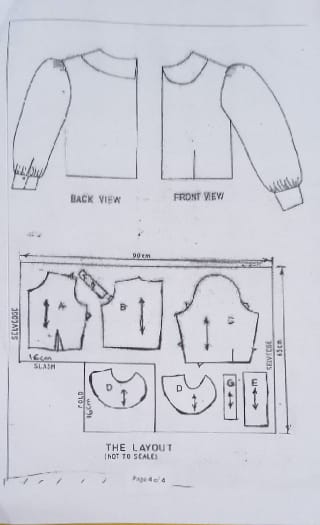 